Groupe de travail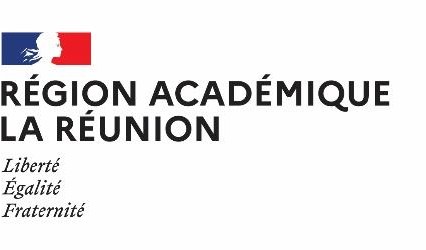 AP ET CONSOLIDATION EN MATHS-SCIENCES- APPUI SUR EVALUATIONS DE 2DE (GT-AP)L’image ci-dessous, montre la position d’Alexandre à intervalles de temps réguliers entre les points A et B.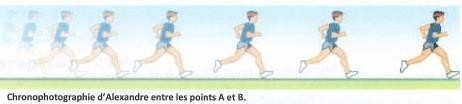 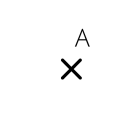 Comment varie la vitesse d’Alexandre ?RetourAntoine roule en scooter entre deux feux tricolores. La route est droite. Le mouvement du scooter se décompose en trois phases représentées sur le graphique ci-dessous. Donner pour les 3 phases, la nature du mouvement.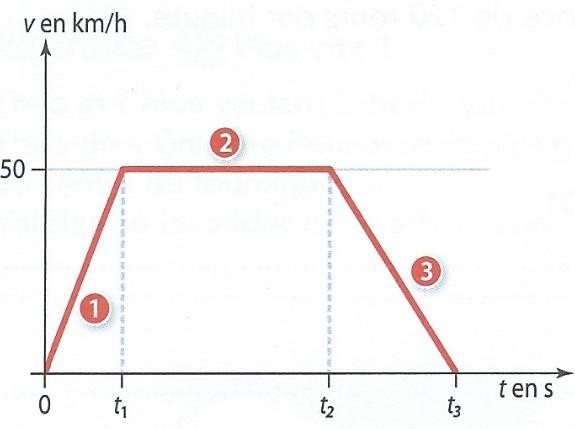 Phase 1 : ……………………………………………….Phase 2 : ……………………………………………….Phase 3 : ……………………………………………….RetourUne araignée de masse 1 g est en équilibre au bout de son fil. Nommer les actions mécaniques qui agissent sur l’araignée.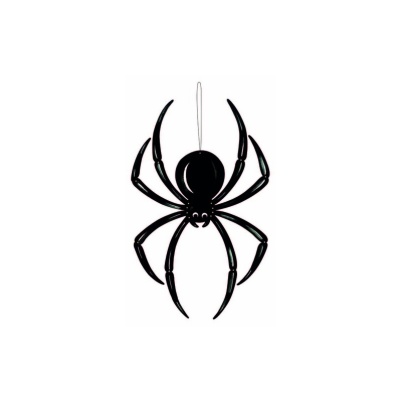 RetourUn seau rempli de béton de masse 40 kg est suspendu à un câble d’un treuil par l’intermédiaire d’un anneau qu’un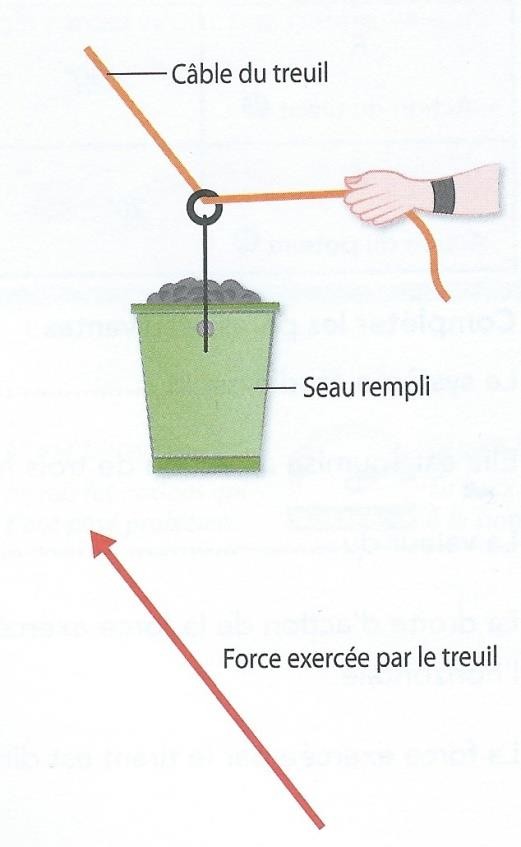 ouvrier tire horizontalement à l’aide d’une corde.La valeur de la force exercée par le treuil est représentée ci-contre.Le seau ne bouge pas, proposer une méthode permettant de vérifier l’équilibre du seau.RetourExercicesThèmeComplexitéClasseS’approprierAnalyserRéaliserValiderCommuniquer1Exercice 1 : mouvement02ndeх2Exercice 2 : mouvement12nde3Exercice 3 : équilibre à 2 forces22nde4Exercice 4 : équilibre à trois forces32ndeEVALUATIONS COURTES EN SCIENCESEVALUATIONS COURTES EN SCIENCESEVALUATIONS COURTES EN SCIENCESEVALUATIONS COURTES EN SCIENCESEVALUATIONS COURTES EN SCIENCESEVALUATIONS COURTES EN SCIENCESEVALUATIONS COURTES EN SCIENCESEVALUATIONS COURTES EN SCIENCESEVALUATIONS COURTES EN SCIENCESNiveau :Niveau :SecondeSeconde Première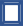  Première Terminale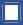  Terminale TerminaleModuleModuleMécaniqueMécaniqueMécaniqueMécaniqueMécaniqueMécaniqueMécaniqueCapacités et connaissancesCapacités et connaissancesIdentifier la nature d’un mouvement à partir d’un enregistrement.Identifier la nature d’un mouvement à partir d’un enregistrement.Identifier la nature d’un mouvement à partir d’un enregistrement.Identifier la nature d’un mouvement à partir d’un enregistrement.Identifier la nature d’un mouvement à partir d’un enregistrement.Identifier la nature d’un mouvement à partir d’un enregistrement.Identifier la nature d’un mouvement à partir d’un enregistrement.COMPÉTENCESCOMPÉTENCES S’approprier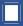  S’approprier Analyser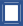  Analyser Réaliser Réaliser Valider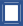  CommuniquerType de questions question flash1 tâche intermédiaire2Contexte des situations Vie couranteProfessionnel    Scientifique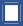  Intra Mathématiques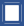 Niveau de difficulté 012 3EVALUATIONS COURTES EN SCIENCESEVALUATIONS COURTES EN SCIENCESEVALUATIONS COURTES EN SCIENCESEVALUATIONS COURTES EN SCIENCESNiveau :SecondePremièreTerminaleModuleMécaniqueMécaniqueMécaniqueCapacités et connaissancesIdentifier la nature d’un mouvement à partir d’un enregistrement.Identifier la nature d’un mouvement à partir d’un enregistrement.Identifier la nature d’un mouvement à partir d’un enregistrement.COMPÉTENCES S’approprier Analyser Réaliser Valider CommuniquerType de questions question flash1 tâche intermédiaire2Contexte des situations Vie courante Professionnel    Scientifique Intra MathématiquesNiveau de difficulté 012 3EVALUATIONS COURTES EN SCIENCESEVALUATIONS COURTES EN SCIENCESEVALUATIONS COURTES EN SCIENCESEVALUATIONS COURTES EN SCIENCESNiveau :SecondePremièreTerminaleModuleMécaniqueMécaniqueMécaniqueCapacités et connaissancesVérifier expérimentalement les conditions d’équilibre d’un solide soumis à 2 ou 3 forces de droites d’action concourantes.Vérifier expérimentalement les conditions d’équilibre d’un solide soumis à 2 ou 3 forces de droites d’action concourantes.Vérifier expérimentalement les conditions d’équilibre d’un solide soumis à 2 ou 3 forces de droites d’action concourantes.COMPÉTENCES S’approprier Analyser Réaliser Valider CommuniquerType de questions question flash1 tâche intermédiaire2Contexte des situations Vie courante Professionnel    Scientifique Intra MathématiquesNiveau de difficulté 012 3EVALUATIONS COURTES EN SCIENCESEVALUATIONS COURTES EN SCIENCESEVALUATIONS COURTES EN SCIENCESEVALUATIONS COURTES EN SCIENCESNiveau :SecondePremièreTerminaleModulemécaniquemécaniquemécaniqueCapacités et connaissancesVérifier expérimentalement les conditions d’équilibre d’un solide soumis à 2 ou 3 forces de droites d’action concourantes.Vérifier expérimentalement les conditions d’équilibre d’un solide soumis à 2 ou 3 forces de droites d’action concourantes.Vérifier expérimentalement les conditions d’équilibre d’un solide soumis à 2 ou 3 forces de droites d’action concourantes.COMPÉTENCES S’approprier Analyser Réaliser Valider CommuniquerType de questions question flash1 tâche intermédiaire2Contexte des situations Vie courante Professionnel  Scientifique Intra MathématiquesNiveau de difficulté 0123